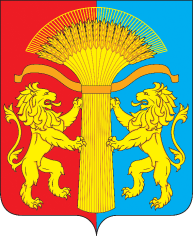 АДМИНИСТРАЦИЯ КАНСКОГО РАЙОНА
КРАСНОЯРСКОГО КРАЯПОСТАНОВЛЕНИЕ 15.03.2023                                  г. Канск                                    № 116-пгО внесении изменений в постановление администрации Канского района Красноярского края от 05.05.2022 № 191-пг «Об утверждении Положения об оплате труда работников МКУК ЦБС Канского района»             В соответствии со статьями 135, 144 Трудового кодекса Российской Федерации, статьей 15 Федерального закона от 06.10.2003 № 131-ФЗ «Об общих принципах организации местного самоуправления в Российской Федерации», Законом Красноярского края от 07.04.2022 № 3-623 «О внесении изменений в Закон края «О краевом бюджете на 2022 год и плановый период 2023-2024 годов», Законом Красноярского края от 29.10.2009 № 9-3864 «О новых системах оплаты труда работников краевых, государственных, бюджетных учреждений», руководствуясь статьями 38, 40 Устава Канского района, ПОСТАНОВЛЯЮ:         1. Внести в Положение об оплате труда работников муниципального казенного учреждения культуры «Централизованная библиотечная система Канского района», утвержденное постановлением администрации Канского района Красноярского края от 05.05.2022 № 191-пг следующие изменения:                  1.1. В разделе VI «Оплата труда директора МКУК ЦБС Канского района»:- пункт 6.13.1 изложить в следующей редакции:«6.13.1. Выплаты стимулирующего характера директору МКУК ЦБС Канского района осуществляются учредителем - Администрацией Канского района распоряжением по итогам работы за соответствующий период (месяц, квартал, год) с учетом мнения решения комиссии по рассмотрению выплат стимулирующего характера.Выплаты по итогам работы производятся с учетом результатов оценки следующих условий:- успешное и добросовестное исполнение директором МКУК ЦБС Канского района своих должностных обязанностей в соответствующем периоде;- инициатива, творчество и применение в работе современных форм и методов организации труда;- качество подготовки и своевременность сдачи отчетности;- показатели состояния и качества деятельности профориентационной направленности:- наличие заключенных и действующих в текущем календарном году договоров о целевом обучении между потенциальным работником и учреждением;- наличие трудоустроенных в текущем календарном году молодых специалистов.          Конкретный размер выплат может определяться как в процентах к окладу (должностному окладу), ставке заработной платы работника, так и в абсолютном размере в пределах фонда заработной платы по итогам работы.          2. Контроль за исполнением настоящего Постановления оставляю за собой.          3. Настоящее Постановление вступает в силу в день, следующий за днем его опубликования в официальном печатном издании «Вести Канского района», подлежит  размещению на официальном сайте муниципального образования Канский район в информационно–телекоммуникационной сети «Интернет».Глава Канского района                                                                      А.А. Заруцкий